Kontakt na tlumočnici: helena.andrejskova@gmail.comReferát poslat nejpozději den předem!Jan Patočka (1. 3. 1907 – 13. 3. 1977)- okolnosti úmrtí: StB způsobilo jeho smrt (zemřel v důsledku vyčerpávajících policejních výslechů)- 1. března 2017 proběhla vzpomínková akce; také odhalen pomník Maxe van der Stoela (na Hládkově)- Max van der Stoel – ministr zahraničí Nizozemí v roce 1977 (v době Charty 77)1. března 1977 se díky iniciativě nizozemského novináře Dicka Verkijka sešel ministr zahraničí Nizozemska Max van der Stoel s mluvčím Charty 77 Janem Patočkou. Stal se tak první západním politikem, který otevřeně podpořil české disidenty. Schůzka se uskutečnila v pražském hotelu Intercontinental a jednalo se o zásadní diplomatické uznání opozičních snah chartistů. O schůzce referovaly západní média včetně Svobodné Evropy a Hlasu Ameriky, určeným československým občanům. Jan Patočka byl po schůzce několik dní tvrdě vyslýchán Státní bezpečností, v důsledku čehož 13. března zemřel na následky mozkové mrtvice.- Knihovna Václava Havla – 16. 3. 2017 připomínka 110. výročí narození a 40. výročí úmrtí Jana Patočky- Ivan Chvatík s kolegy zachránil Patočkovu pozůstalostVáclav Havel – Slovo o slovu (1989) – divadelní představení Antikódy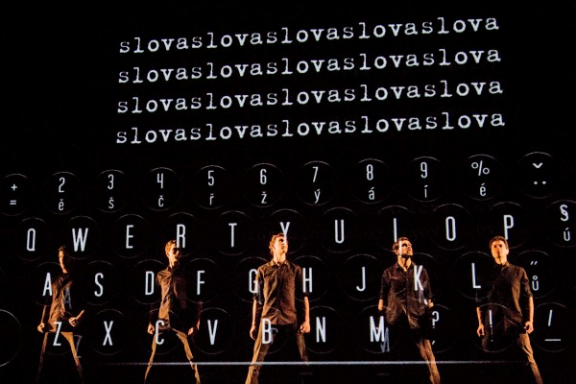 - co bychom obecně řekly o textu:- slovu dává význam člověk- slovo se nachází v kontextu- musíme se na slova dívat kriticky- užívání mnoha metafor (slovo jako šíp, slovo jako světlo)- kritický pohled na slovo je mravní úkol každého člověka- apel na intelektuály- ke slovům bychom měli být podezřívaví, zaujímat odstup- co je „slovo“? - člověk samotný- „na počátku bylo slovo“ – spojuje slovo s počátkem, s tvořením- „slovo“ ve slovníku – lexém, ale i např. jazykový projev, názor, jazyk vůbec- metonymie za verbální aktivitu- např. „slovo Hitlerovo“ – zastupuje celý kontext, který je s tím člověkem spojen- 3 věci, které jsme si z textu odnesly:- Martina	- díky slovu víme, že existuje tajemství, a toto tajemství se snažíme svým slovem ovlivnit	- slova mohou měnit svůj význam- lidé se neshodnou, zda je slovo Leninovo, Marxovo, Kristovo pozitivní nebo negativní; náhled se v průběhu času mění- Pavlína	- podvojný charakter slova	- důraz na kontext slova – ten (spolu)vytváří jeho význam- apel na odpovědnost - proslov směřován k Němcům, kteří mají svobodu slova × v Československu svoboda v té době není- slova si s sebou nesou příchuť nějaké doby, např. slovo soudruh- Ráchel- slovo tvoří člověka- když se snažíme slovo účelně používat, ostatní významy zavrhneme, slovo ztrácí část své „slovovitosti“- „pyšná slova“ – jeden význam natolik zdůrazníme, že ho tím zničíme (např. u slova „mír“)- Žofka- slovo je klíč k člověku, k historii (na základě slova můžeme pochopit myšlení člověka)- slovo má moc; každý člověk může slovo vnímat jinak- slovo se v historii mění; musíme vnímat, co nám v daném momentě chce slovo říci- Havel žil v totalitním režimu, dnes není citlivost ke slovům tak silná- s novou generací slábne zkušenost s tím, jak se dá se slovem manipulovat- v totalitních režimech se za slovo trestá- metafory, které Havel používá:- věc, která má váhu; může jít o náplň nádoby, o nádobu (vyprazdňování slov), klíč (odemyká dějiny člověka, společnosti), slovo jako zbraň (šíp), pendrek, kterým se tlučou po zádech lidé- personifikační metafory – slova pyšná a pokorná; hypnoticky uhrančivé a zároveň neskutečně šílené, sugestivní, zákeřné,…- slovo jako energie – elektrizující, radioaktivní záření, paprsek světla v říši tmy- slovo jako tajemný úkaz, magie slov, …- 3 myšlenky od vyučující:- ambivalentnost, zvratnost významu, hodnotová protikladnost- svoboda/nesvoboda, váha/neváha slova, nepřímá úměrnost – čím větší je svoboda, tím menší je vliv- odpovědnost za slovo a důležitost „podezřívavosti“ vůči slovům- poznámka od Pavlíny – v portugalštině je mnoho přísloví s mořem – slovo je důležité k pochopení identity člověka i společenství- později budeme číst Moc bezmocných – rozsáhlejší text, už se na něj můžeme podívat- všechny děje mají předehru ve světě slovJan Patočka – Tělo, společenství, jazyk, svět- z Patočky vychází prezentace i text, který jsme četli (Jiřina Holeňová – Problematika tělesnosti)- Proč je náročné uvažovat o těle a problematice tělesnosti?- jsme zvyklí si své tělo příliš neuvědomovat, až např. při nemoci dochází k uvědomění	- jde o „předmět absolutně nulový“	- Lakoff a Johnson – kdybychom byli koule, příp. kdybychom byli nehmotní, bylo by nahoře a dole, vlevo a vpravo?	- předem se nám vkrádají do mysli nějaké představy, podle toho, jak tělo vnímá společnost- „dvojí pojetí těla“ ve smyslu německého Körper a Leib- Körper můžeme objektivizovat, např. tělo při pitvě, věc mezi věcmi- Leib – naše subjektivní tělo, které prožíváme, tím se liší od všech předmětů na světě- Jan Patočka: Tělo, společenství, jazyk, svět. Praha 1995. (ze záznamů přednášek proslovených ve školním roce 1968-69 na FF UK sestavil Jiří Polívka)- 2. polovina 20. století – obrat k tělu- „Antická filosofie je filosofie věci,“ „filosofie třetí osoby“ (personální vztahy se nivelizují; tělo není pojato personálně); - Novověká filosofie: Descartes – „Cogito, ergo sum.“ Pozornost vztažena k první osobě, sebeuvědomění; ale zároveň pozornost od personality odvedena „k něčemu objektivnímu, k neosobnímu, k metafyzické substancionalitě“ (vztahy „subjekt – „objekt“: oddělenost);- Fenomenologie – personální situační struktura; důležitost subjektivní tělesnosti; „prasituace“ já – ty – on: bez ní by nebyl možný jazyk- dvojí realita těla (v němčině Körper / Leib)	- tělo-objekt (tělo věc, tělo ono)	- tělo-subjekt (tělo já, personální tělo, žité tělo)- „Tělo je to, co nás vyděluje z ostatního světa. Já jsem to, co bolí.“Tělo a já1) „mám tělo“2) „jsem tělo“- na tělo se váže	- vlastní paměť (kinestetická paměť)	- vlastní zkušenost	- vlastní řeč (řeč jako „vtělení logu“)- tělo je fenomén	a) afektivní – pociťování bolesti a slasti, únavy, svěžesti	b) senzuální – vnímání, smyslovost, reflexivnost (sám se mohu dotknout svého těla)c) kinestetický – možnost pohybu, vládnutí tělem … základ uplatňování vůle, svobody, odpovědnosti- „Já je možné jen jako tělesné, tj. jen v biologickém organismu.“- tělo jako základ naší zkušenosti, první předpoklad zacházení s věcmi, vztahu k lidem a k sobě- jsme svou tělesností vždy	a) časoprostorově ukotveni (já – zde – tu)b) ukotveni v celku světa (člověk má horizont); „subjektivní prostorovost“ – máme pojem o svém místě ve světěc) díky tělesnosti vnímáme druhé (např. vizualita – tvář, audialita – hlas, hmatovost…) a také jsme zároveň sami vnímáni (a vnímatelní) druhými- já zabírám místo v prostoru, takže ho už nikdo jiný nemůže zaujmout; můj pohled je jedinečný- tělesné já nám dává perspektivu, úhel pohledu (v přímém i přeneseném smyslu slova)- antropocentrický pohled (a pohled „bodycentrický“ a „egocentrický“ – nikoliv v negativním smyslu) – promítá se v jazyce: „jsme v předmětném poli“ (nahoře – dole, vpravo – vlevo, vpředu – vzadu, blízkost – dálka)Jiřina Holeňová – Problematika tělesnosti (Jak člověk nemocí či stavem dochází k jinakosti v pohledu na svět)- co vnímáme jako nejdůležitější:- jak ovlivňuje vnímání ostatních vnímání sebe sama- otázka rozdílu/podobnosti mezi nemocí jako chřipka a např. slepotou- skrze tělesnost přistupuje člověk ke světu- u lidí s handicapem dochází k substituci smyslů- při kontaktu s lidmi s handicapem si uvědomujeme možnost jiného pohledu na svět- autorka názorně ukazuje, jak vnímá svět (příklad s hrnkem)- tematizace barev – proč je autorka vůbec zmiňuje, když je nevnímá – možná proto, že studovala psychologii a téma vnímání barev nevidomými (často řešené) se jí zdá podstatné - pro nevidomého v podstatě neexistuje věc, na kterou si nemůže sáhnout- další poznámky z diskuze:- děti do 7 let vnímají mnohem více kinesteticky; až později si dítě zvyká vnímat svět jinými smysly (např. ve škole musí dlouho poslouchat) - v dnešní době si objednáváme věci z internetu, není pro nás vůbec důležité si na věc sáhnout- proběhl pokus, při kterém nevidomé děti popisovaly předmět a druhé dítě ho hledalo (v této situaci se ukazuje důležitost řeči, komunikace – vystižené vnímaného)- v knize B. Blažka a J. Olmrové Průhledy do dětství – popis nevidomé dívky z internátu pro nevidomé – jako důležité vnímá např. parfémy (může jít o identifikační prvek)- neslyšící neslyší metro, ale cítí chvění nástupiště; slyšícího může ránoze spánku  vyrušit hluk a neslyšícího např. vůně